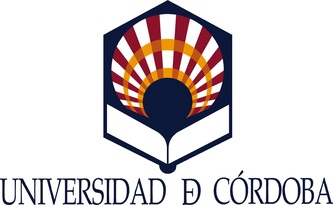 Vicerrectorado de Acceso y Programas de MovilidadOficina de Relaciones InternacionalesPROGRAMA UCO GLOBAL MÁSTER 2020/21PARA MÁSTERES OFICIALES DE MÁS DE 60 CRÉDITOSD./Dª ……………………………………………………………………….………………………………………………………………………………….,como Director/Directora del Máster …………………………………………………………………………………………………………………………………………………………………………………………………………………………………………………………………………..... de la Universidad de Córdoba,INFORMAque el/la estudiante D./Dª …...……………………………………………………………….……………………………………………………..cuenta con el visto bueno para el desarrollo de la estancia UCO Global Máster 2020/21 en el caso de que se le conceda la beca a la que opta.Firma, lugar y fecha